府警本部HPに掲載している添付資料へのリンクQRコードとURLです。こちらも配布資料等にご活用ください。【小学生とその保護者の皆さんへ】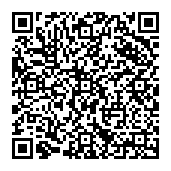 https://www.police.pref.osaka.lg.jp/material/files/group/2/syougakusei_higisya.pdf【安まちメールについて】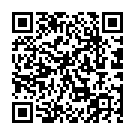 http://www.info.police.pref.osaka.jp